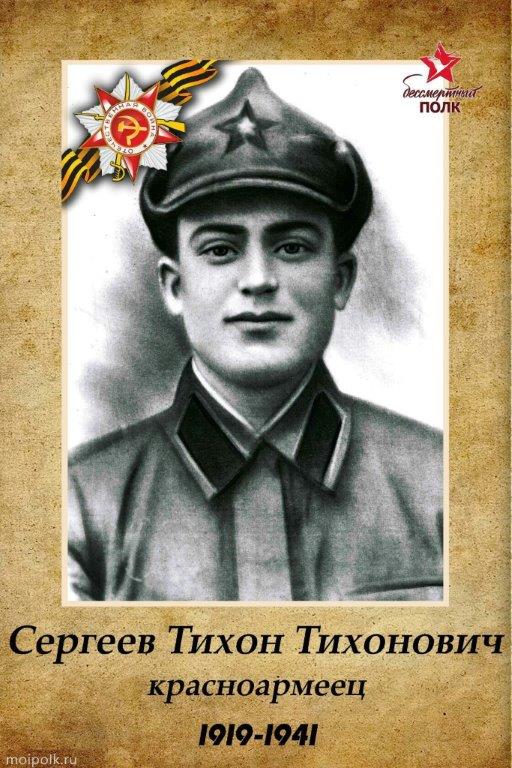 Сергеев Тихон Тихонович (1919-1941). Призван - с.Белый Колодезь, Б-Троицкого р-на, Курской области. Красноармеец. В 1941 году пришла похоронка.  Пропал без вести.